Guia i orientacions per al PAS en el procés de definició del pla de treball DPP1. Posa el focus en tu (reflexió i autoconeixement)- com a persona i en les teves capacitats, habilitats, coneixements, ...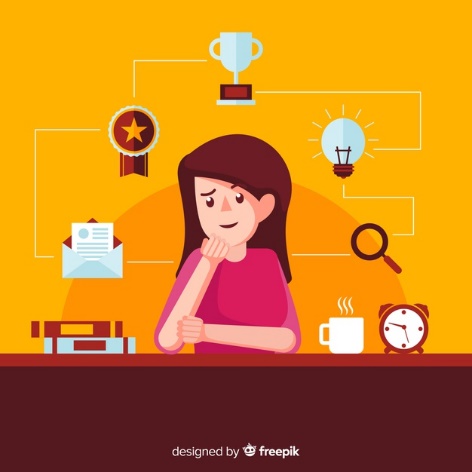 Què sé? Què em falta aprendre? Què més puc fer? Quines competències o habilitats puc desenvolupar?- en el teu lloc de treball actualQuè se’t dona bé? Què no has fet encara? En què t’agradaria millorar?- en el lloc en el que et voldries desenvolupar			       Què requereix? Què cal conèixer? Què cal saber fer?2. De tot el que has recollit, què consideres essencial o el més important per centrar-hi els teus esforços?- Sigues honest/a amb els teus punts forts i àrees de millora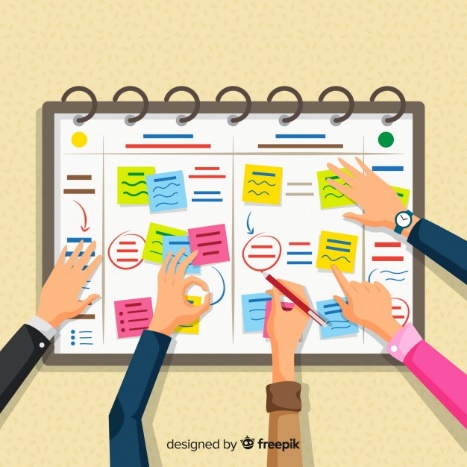 Quins penses tu que són? Quins t’han dit altres persones? Coincideixen?- Identifica el que vols fer. Decidir implica descartar opcions	Pensa en un màxim de 3 opcions per focalitzar els teus esforços en ells- Defineix i concreta objectius / àrees de millora de manera que puguin ser específics, mesurables, assolibles, rellevants i temporals (SMART) 3. A què em comprometo? Què estic disposat/da a realitzar? I per aconseguir què?- Concreta el teu pla d'acció (específic i coherent) que t'ajudi a arribar on vols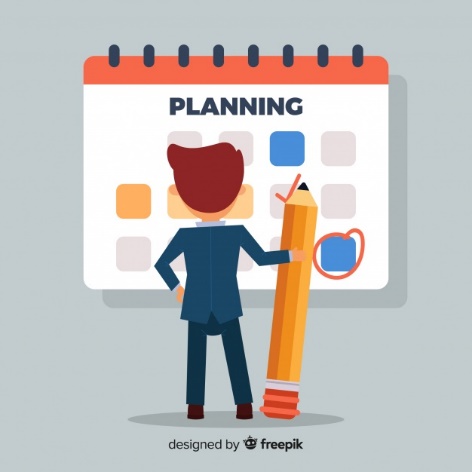  Què vull obtenir?- Defineix passos graduals d'èxit per arribar-hi. Delimita els avenços, un termini i el resultat que esperes per poder anar fent seguiment- Actua!- Avalua el procés i redefineix en cas necessari Al final de cada pas comprova que has obtingut el que buscaves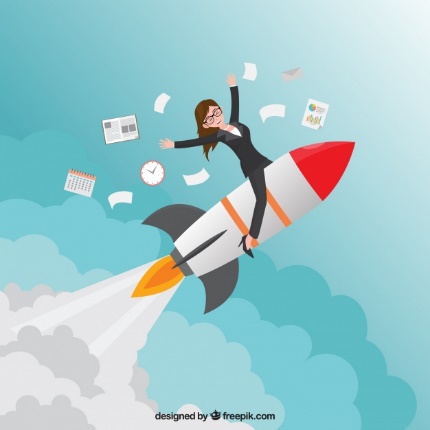 